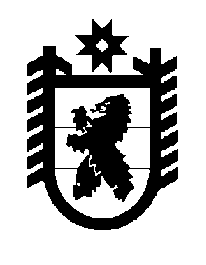 Российская Федерация Республика Карелия    ПРАВИТЕЛЬСТВО РЕСПУБЛИКИ КАРЕЛИЯРАСПОРЯЖЕНИЕот  20 февраля 2018 года № 126р-Пг. Петрозаводск В целях подготовки предложений о совершенствовании механизмов участия граждан в государственном управлении и повышении его прозрачности:1. Образовать рабочую группу в следующем составе:2. Организационно-техническое обеспечение деятельности рабочей группы возложить на Администрацию Главы Республики Карелия.
           Глава Республики Карелия                                                              А.О. ПарфенчиковИгнатьева Т.П.–заместитель Главы Республики Карелия – Руководитель Администрации Главы Республики Карелия, руководитель рабочей группыЛюбарский В.К.–заместитель Главы Республики Карелия по внутренней политике, заместитель руководителя рабочей группыСибиряков К.Н.–заместитель Руководителя Администрации Главы Республики Карелия, секретарь рабочей группыЧлены рабочей группы:Члены рабочей группы:Члены рабочей группы:Баринова Н.В.–начальник отдела администрации Кондопожского муниципального района (по согласованию)Белашова Е.В.–заместитель Министра финансов Республики КарелияБорчикова А.Б.–заместитель Министра строительства, жилищно-коммунального хозяйства и энергетики Республики КарелияВасильева Т.В.–первый заместитель Министра образования Республики КарелияГолубев Р.Г.–первый заместитель Министра по делам молодежи, физической культуре и спорту Республики КарелияЕвстигнеева Д.В.–управляющий делами – заместитель руководителя аппарата администрации Петрозаводского городского округа (по согласованию)Кислов Д.С.–заместитель Министра экономического развития и промышленности Республики КарелияКузьмичева Е.Т.–исполняющий обязанности первого заместителя Министра здравоохранения Республики КарелияНикольская Н.В.–начальник управления Администрации Главы Республики КарелияПавлов А.Н.–первый заместитель Министра природных ресурсов и экологии Республики КарелияПашичева Е.А.–заместитель начальника управления Администрации Главы Республики КарелияПивненко Р.Р.–директор Карельского филиала федерального государственного бюджетного образовательного учреждения высшего образования «Российская академия народного хозяйства и государственной службы при Президенте Российской Федерации»             (по согласованию)Сафина Р.М.–консультант Администрации Главы Республики КарелияСедлецкий С.В.–исполняющий обязанности главы администрации Пряжинского национального муниципального района (по согласованию)Скрыников И.С.–первый заместитель Министра социальной защиты Республики КарелияТомчик А.А.–первый заместитель Министра культуры Республики КарелияФандеев Г.В.–заместитель Министра национальной и региональной политики Республики КарелияХюннинен А.В.–старший советник Главы Республики Карелия.